Gerrardstown Presbyterian Church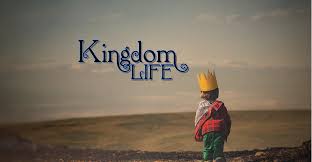 11am Service of WorshipFeb 5, 2017~We Gather~PreludeWelcome and Announcements and Joys and Concerns of the Church*We greet one another in love - when invited, please stand and greet one another and then please take your seats as we begin to prepare ourselves to worship. Centering Song #627 I Love You, Lord (sing 2 times)Prayer of Invocation*Call to Worship One: Happy are we when our treasures cannot be quantified.All: Happy are we when our knowledge is tempered by mystery.One: Happy are we when our pain is held in the balm of love.All: Happy are we when our delight comes from beyond ourselves.*Hymn of Praise:  #409 God Is Here! ~We Confess our Sin and Receive Pardon~Call of Confession Prayer of Confession (unison) Loving God, we must confess this morning that we are not full of happiness, because we are not poor in spirit. If we are honest, we realize we are often proud and overconfident; glad that we don’t struggle like others that we see. We seek your forgiveness even as we offer for you to empty us of our pride and self-satisfaction…(silent confession)Assurance of Pardon*Gloria Patri~We Hear a Word from the Lord~Children’s MessageHymn of Meditation #451 Open My Eyes, That I May See             Prayer of IlluminationFirst Scripture Lesson: NRS Isaiah 57:15 and NRS Isaiah 66:2 Sermon Series: Kingdom Life: Blessed are the Poor in SpiritGospel of Matthew 5:3Leader: The Word of the LordPeople: Thanks be to God.~We Respond in Joyful Service~Prayers of Intercession Call to OfferingOffertory*Doxology*Prayer of Thanksgiving*Excerpt from A Brief Statement of Faith (see insert)~We Go Forth to Serve~*Closing Hymn #542 God Be With You Till We Meet Again*Charge and Benediction *Benediction Response: #746 Send Me Jesus ‘Send me Jesus, send me Jesus, send me Jesus, send me Lord’PostludeBeverly Hughes, OrganistRev. Karen Greenawalt, Pastor*You are invited to standWelcome and Announcements:  Welcome to Gerrardstown Presbyterian Church. We are glad you are here! If you are a first time guest, please sign in the guest book or fill out a visitor card. We pray that you will find GPC a place to call home. Children are a vital part of our congregation. Each Sunday we offer Sunday school at 9:45am downstairs, a Children’s Message in worship and Children’s Church downstairs after the Children’s Message. Child care is also available in the nursery downstairs for all those 2 years and younger. Contact Tracey Oester for questions or if you’d like to help.Thank you to Harriet Kopp for being our Lay Leader today.Annual Congregational Meeting today at the conclusion of worship. Spring Church Choir begins this week, Wed. Feb. 8th at 7pm in the sanctuary. All who love to sing and praise God are welcome.Martinsburg Union Rescue Mission is collecting Paper Goods: Please place in the round barrel next to the piano in the Lecture Room.Coffee and Conversations! Join us in the study of The Gospel of John at 9:45am. We will meet in the Lecture room behind the Sanctuary. Thank you to Bev and Bob and all those who helped with our January Commnunity Dinner!We pray for: Darrell, Jay, Frank Leonard, Gerrit Myers, Mike Jessup, Dorothy Teter, Don Dillinger, Allen Martin, Curtis Butts, Janet Sherrard, Dick LeDane, Amelia Sturm, Grace Weekley, Norma Westbrook, Kenneth Corbin, Samantha Oester, Jim Butts, Kenda Butts, Leonard McDaniel, Linda Stillwell, Peter Housel, Wayne Doyle Jr. , the victims of flooding, forest fires, and violence, our new president, governor and other elected officials and all the members, friends and pastor of GPC.To contact Pastor Karen please call her cell #407-619-2821 or the church office #304-229-2316 or email her at gerrardstpc@gmail.comExcerpt from A Brief Statement of FaithIn life and in death we belong to God.Through the grace of our Lord Jesus Christ, the love of God, and the communion of the Holy Spirit,we trust in the one triune God, the Holy One of Israel,whom alone we worship and serve.In gratitude to God, empowered by the Spirit,we strive to serve Christ in our daily tasksand to live holy and joyful lives, even as we watch for God’s new heaven and new earth,praying, “Come, Lord Jesus!” With believers in every time and place, we rejoice that nothing in life or in death can separate us from the love of God  in Christ  Jesus our Lord. Glory be to the Father, and to the Son, and to the Holy Spirit. Amen.